Wat vind je van je eigen video?Hoe heb je gewerkt?Wat vind ik?Wat vindt de leerkracht?Ons filmpje geeft een duidelijke uitleg van het onderwerp. Na het bekijken van de video begrijp je het helemaal.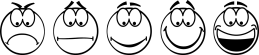 De ingesproken stem is goed verstaanbaar: luid, traag en duidelijk.Door de gebruikte kleuren en tekeningen is het filmpje extra duidelijk.Het filmpje legt alles uit, maar het duurt niet te lang.We begroeten de kijkers en sluiten vriendelijk af.Wat vind ik?Wat vindt de leerkracht?We hebben het scenario en het schema van het filmpje zelf bedacht en geschreven.We gingen zelfstandig aan de slag met de computer.We hebben aandachtig gewerkt.We werkten als een echt team.